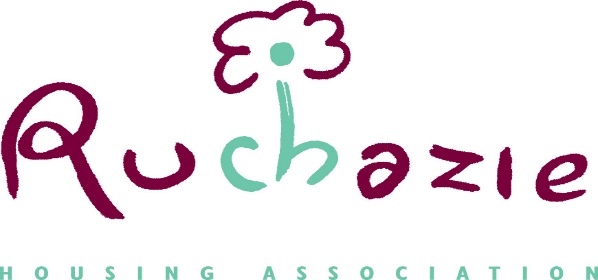 SENIOR HOUSING AND CORPORATE SERVICES OFFICEREVH Grade 8, SCP 28 -31 (Pay award pending)£40,324 - £43,530Ruchazie Housing Association is a community based organisation working in the heart of Ruchazie. In 2021 the organisation was awarded ‘Housing Team of the Year’ by CIH Scotland. We provide a service to 225 tenants and we are responsible for the management of their homes.Ruchazie have an opportunity for an experienced housing officer who is looking to develop leadership skills and support the governance of RHA. We are seeking an experienced highly motivated individual to join our team. You will work with your colleagues to deliver a first class service to our tenants, and be able to use your initiative and prioritise your workload.This is a unique and varied role for someone who enjoys being part of a small, close-working team. A commitment to deliver excellent housing and customer services with a positive, flexible attitude is required along with some knowledge of the Regulatory Framework for social landlords is required.In return, we offer an excellent package including a competitive salary, a Defined Contribution Pension Scheme, 25 days annual leave plus 15 public holidays.Ruchazie HA is striving towards equal opportunities for allIf you would like an informal chat about Ruchazie HA and this role please contact Janice Shields, Director. Telephone 0141 774 4433 or email janice@ruchazieha.co.uk.Please see our website for the application pack www.ruchaziaha.co.ukIf you wish to join the team at Ruchazie, please send your application to janice@ruchazieha.co.ukClosing date Monday 		Thursday 14 April  at NoonInterview date 			Thursday 21st April 2022